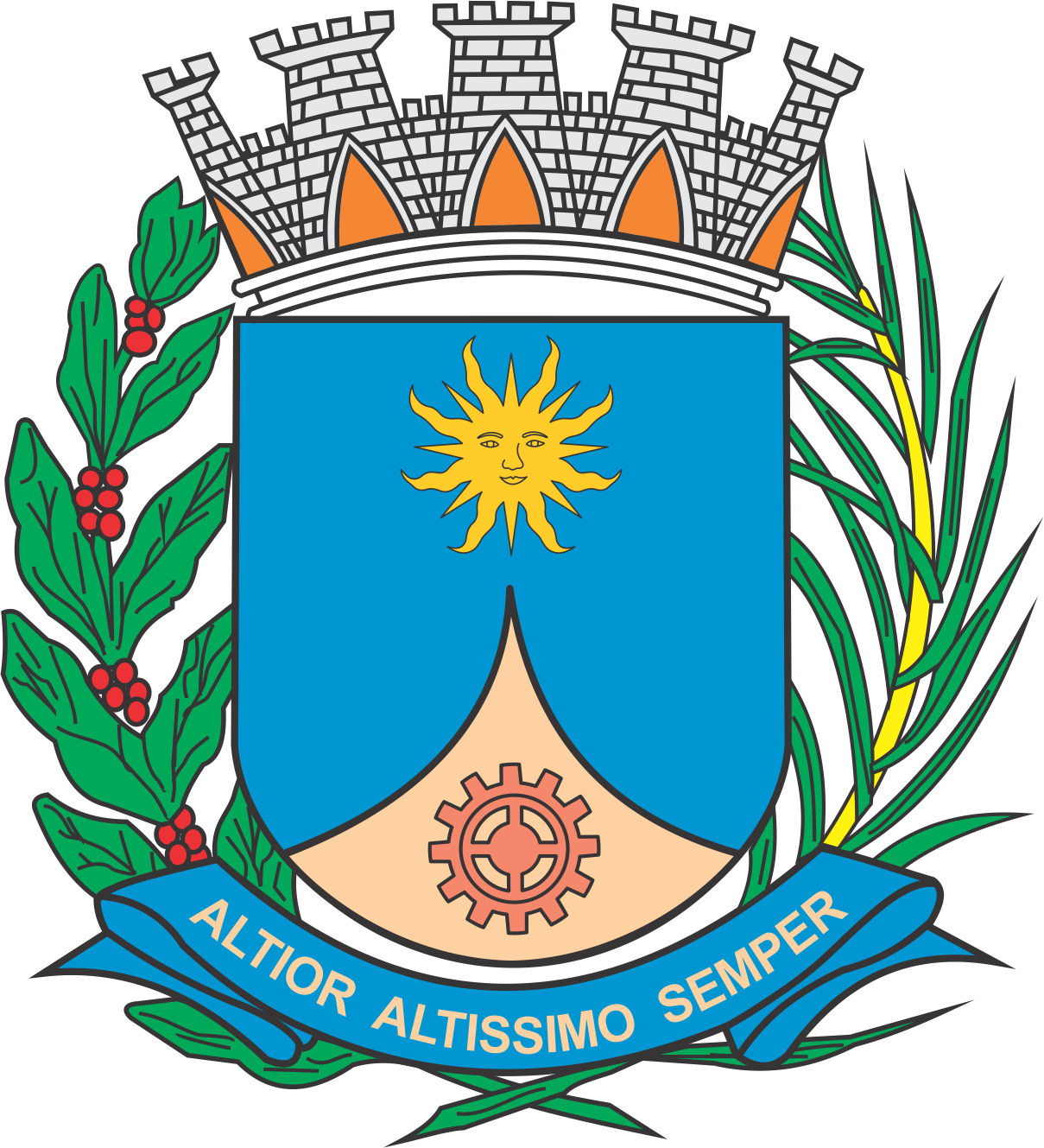 CÂMARA MUNICIPAL DE ARARAQUARAAUTÓGRAFO NÚMERO 276/2018PROJETO DE LEI NÚMERO 294/2018Revoga a Lei nº 9.368, de 12 de setembro de 2018.		Art. 1º Fica revogada a Lei nº 9.368, de 12 de setembro de 2018.		Art. 2º Esta lei entra em vigor na data de sua publicação.		CÂMARA MUNICIPAL DE ARARAQUARA, aos 27 (vinte e sete) dias do mês de novembro do ano de 2018 (dois mil e dezoito).JÉFERSON YASHUDA FARMACÊUTICOPresidente